  Základná škola, Veľkomoravská 12, 911 05 Trenčín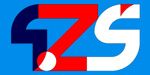 ZOZNAM AKCIÍ – október 2021Jesenné prázdniny :     28. - 29. október 2021                                       Školské vyučovanie sa začne 2. novembra 2021 (utorok).     V Trenčíne 6. októbra 2021                                          Mgr. Miroslav ŠumichrastP. č.DátumAkcia4. 10. 2021Fotografovanie – 1. – 5.ročník + 9.ročník (tablo)5. 10. 2021Exkurzia Košariská, Bradlo – 9. ročník6. 10. 20218. ročník – prednášky – Šikana a kyberšikana6. 10. 2021tréningové kolo súťaže iBoborpriebežne celý mesiacprihlasovanie do súťaže iBobor (3. – 9. ročník)7. 10. 20218. B – exkurzia – Uhrovec, Jankov vŕšokdo 8. 10. 2021Prihlásenie žiakov 9. ročníka na KOMPARO8. 10. 20218. A – exkurzia – Uhrovec, Jankov vŕšokdo 10. 10. 2021prihláška MAKS12. 10. 2021Divadlo Nová scéna, Bratislava – 9. ročník.Cyrano z predmestia12. 10. 20215. ročník – Ako si nájsť kamaráta (prevencia šikanovania)13. 10. 2021 8. C – exkurzia – Uhrovec, Jankov vŕšok20.10.202121. 10. 2021Pedagogická porada – I. stupeňPedagogická porada – II. stupeňdo 22.10.2021prihlasovanie do súťaže Všetkovedko – 2. - 4. ročník2. polovica októbra 2021 Pasovačka žiakov 1. ročníka  - tried. Učiteľky + vychovávateľky ŠKD2. polovica októbra 2021zber papiera2. polovica októbra 20213. C, 3. D – Buď kamarát (prevencia šikanovania)do 30. 10. 2021McDonald Cup – futbal 1. stupeň